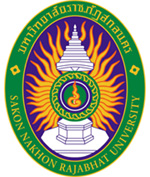 กำหนดการกิจกรรมแลกเปลี่ยนเรียนรู้เพื่อพัฒนางานสู่มืออาชีพ 
เรื่อง “กิจกรรมพัฒนาบุคลากรและแลกเปลี่ยนเรียนรู้สำนักงานอธิการบดี 
        ประจำปีงบประมาณ พ.ศ. 2567” 
ในวันอังคารที่ 2 เมษายน 2567 เวลา 09.30 – 12.00 น. ณ ห้องประชุมสร้อยสุวรรณา ชั้น 3 อาคาร 10 มหาวิทยาลัยราชภัฏสกลนครเวลา 09.30 น.               ลงทะเบียนเวลา 09.30 – 09.40 น.    เปิดกิจกรรมแลกเปลี่ยนเรียนรู้เพื่อพัฒนางานสู่มืออาชีพ	  โดย  นายเกษม บุตรดี                                           ผู้อำนวยการสำนักงานอธิการบดีเวลา 09.40 – 10.30 น.    แลกเปลี่ยนเรียนรู้ หัวข้อเรื่อง “แนวปฏิบัติในการเบิกจ่ายการเดินทางไปราชการ
                                 และค่าใช้จ่ายในการฝึกอบรม”            	  โดย  นายเกรียงไกร  มูลสาระ หัวหน้างานคลังเวลา 10.30 – 12.00 น.   แลกเปลี่ยนเรียนรู้ หัวข้อเรื่อง “การจัดทำคู่มือปฏิบัติงานเพื่อเตรียมพร้อมเข้าสู่ตำแหน่ง
                                   ที่สูงขึ้น”   	โดย   1) นายประกายแก้ว  บุตราช  วิศวกรไฟฟ้าปฏิบัติการ	                                               2) นายไพวัลย์  สมปอง บุคลากรปฏิบัติการ
                                       3) นางสาวชัญญานุชพสิษฐ์  ประชาริโก นักวิเคราะห์นโยบายและแผนปฏิบัติการ
                                                     *********************                              หมายเหตุ :  กำหนดการอาจมีการปรับเปลี่ยนตามความเหมาะสม  
** กิจกรรมนี้มีวัตถุประสงค์เพื่อให้ความรู้แก่บุคลากร และแลกเปลี่ยนเรียนรู้พัฒนาสมรรถนะ พัฒนางานสู่มืออาชีพให้กับบุคลากรภายในสำนักงานอธิการบดีโดยมีผู้เข้าร่วมกิจกรรม ดังนี้
1. กองกลาง จำนวน 48 คน 
2. กองพัฒนานักศึกษา  จำนวน 15 คน
3. กองนโยบายและแผน  จำนวน 12 คน
รวมทั้งสิ้น 75 คน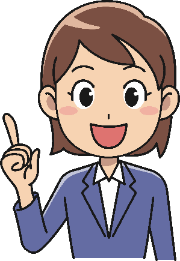 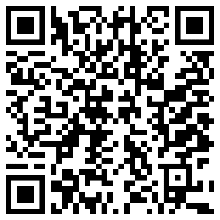 แบบประเมินความพึงพอใจแบบบันทึกช่วยจำฉันได้อะไรจาก “กิจกรรมพัฒนาบุคลากรและแลกเปลี่ยนเรียนรู้สำนักงานอธิการบดี”..................................................................................................................................................................................... ..................................................................................................................................................................................... ..................................................................................................................................................................................... ..................................................................................................................................................................................... ..................................................................................................................................................................................... ..................................................................................................................................................................................... ..................................................................................................................................................................................... ..................................................................................................................................................................................... ..................................................................................................................................................................................... ..................................................................................................................................................................................... ..................................................................................................................................................................................... ..................................................................................................................................................................................... ..................................................................................................................................................................................... ..................................................................................................................................................................................... ..................................................................................................................................................................................... ..................................................................................................................................................................................... ..................................................................................................................................................................................... ..................................................................................................................................................................................... ..................................................................................................................................................................................... ..................................................................................................................................................................................... ..................................................................................................................................................................................... ..................................................................................................................................................................................... ..................................................................................................................................................................................... ..................................................................................................................................................................................... ..................................................................................................................................................................................... ..................................................................................................................................................................................... ..................................................................................................................................................................................... ..................................................................................................................................................................................... ..................................................................................................................................................................................... ..................................................................................................................................................................................... ..................................................................................................................................................................................... ..................................................................................................................................................................................... ..................................................................................................................................................................................... ..............................................................................................................................................................................................................................................................................................................................................................................................................................................................................................................................................................................................................................................................................................................................................................................................................................................................................................................................................................................................................................................................................................................................